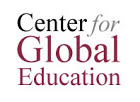 Short-Term Travel Seminars: Cost ConsiderationsWhen determining if CGE’s short-term travel seminar costs are a good fit for your budget, and comparing our prices with those of other providers, we encourage you to consider some of the below.ExperienceCGE was founded since 1982 and we have led more than 16,000 travelers on educational and intercultural programs. We are nationally-recognized and awarded by organizations such as the National Society ofExperiential Educators, GoAbroad, and the Council on Social Work Education. Inclusive PricesCGE’s prices are more inclusive than many of our competitors. Other providers may not include the below items or services in their fees, and participants can end up being surprised by some of the additional costs once the travel is in session. Our program fees generally cover:All meals, honoraria, ground transportation, entry/exit taxes, visas, translation, customized brochure, travel support, gratuities and extensive customer service before, during, and after a seminar.Preparation of pre-departure readings for each group to help acquaint them with the host country.After hours emergency services, translation, and resources for students with specific travel concerns or needs.Customization and LeadershipCGE’s travel seminars are fully customized to meet the needs of the seminar sponsor and participants.Content and schedule are developed collaboratively. Past sponsors appreciate our extensive pre-departure communication and conference calls to ensure needs are met and that the seminar is developing to sponsor satisfaction.Trip leaders are employed by Augsburg College and generally have 10+ years of experience in their respective regions. Each trip leader is trained in community-based education, experiential methodologies, emergency management, reflection facilitation, and other critical areas of management.ReciprocityPrice is also impacted by the relationship between the travel provider and community. We honor long-term commitments to the communities with which we work. These commitments and efforts may increase cost, but it is our desire to be ethical, sustainable, and fair in the following ways:Set up trips in the most socially and environmentally sustainable ways possiblePay all employees fair wages and keep the salary differential low between the highest and lowest paid workers. CGE’s resource people are also compensated fairly.Support local businesses and buy locally when possible.